Eu,	 	, abaixo assinado(a), portador da Cédula de Identidade nº  		e	inscrito(a)	no	CPF	sob	nº	 	,	matrícula	nº 	, afirmo estar ciente das obrigações que devo desempenhar como participante discente do Programa Institucional de Bolsas de Residência Pedagógica os quais estão descritos no item 10 do Edital Complementar ao Edital Proen nº 30/2020, e assumo o compromisso de cumpri-los a fim de zelar pelo bom desenvolvimento do Programa.. 	, 	de 	de 2021ANEXO II 	DECLARAÇÃO DE USO DO NOME SOCIAL	Eu,	(nome	social)	 			, portador  do CPF nº 		, RG nº 	,  residente na 		, e      candidato(a)    ao     curso/cargo 	/Câmpus 	, declaro que, em conformidade com os dispostos dos artigos 205, 206 e 207 da Constituição Federal de 1988, do art. 3º, IV, da Lei 9.394, de 20 de dezembro de 1996 (LDB), de acordo com a Resolução nº 12, de 16 de janeiro de 2015 do Conselho Nacional de Combate à Discriminação e Promoções dos direitos de Lésbicas, Gays, Travestis e Transexuais – CNCD/LGBT, desejo ser reconhecido(a), identificado(a) e denominado(a) pelo nome social adotado por mim no âmbito deste Instituto, sem que haja menção ao meu nome civil.Ciente de que os dados registrados em meu Documento Oficial de Identificação não coincidem com o nome social adotado por mim, segue anexa cópia de meu Documento Oficial de Identificação, contendo assinatura e foto, para que eu possa ser devidamente identificado(a) e participar desta seleção utilizando meu nome social.* O candidato deverá fazer inscrição utilizando o nome social. 	, 	de 	de 2021.Assinatura do (a) Declarante conforme Documento Oficial no Registro CivilANEXO III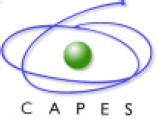 REQUERIMENTO DE RECURSO – RESIDENCIA PEDAGOGICA	 	ANEXO IV- FORMULÁRIO PARA REDAÇÃO	Obs.: A pontuação final do candidato será dada pelo somatório das notas atribuídas aos 3 (três) itens acima.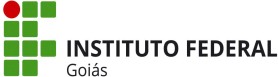 Requerimento de Recurso(Candidato(a) à Residência Pedagógica)Requerimento de Recurso(Candidato(a) à Residência Pedagógica)Requerimento de Recurso(Candidato(a) à Residência Pedagógica)Requerimento de Recurso(Candidato(a) à Residência Pedagógica)Requerimento de Recurso(Candidato(a) à Residência Pedagógica)Requerimento de Recurso(Candidato(a) à Residência Pedagógica)Nome do/a estudante:Nome do/a estudante:CPFCPFCPFCPFCPFEditalEditalCurso:Curso:Curso:Núcleo:Matricula:Matricula:Matricula:Email:Período que está cursando:	( )5º	( )6º	( )7ºPeríodo que está cursando:	( )5º	( )6º	( )7ºPeríodo que está cursando:	( )5º	( )6º	( )7º( )8ºJUSTIFICATIVA DO PEDIDO DE RECONSIDERAÇÃOData:Assinatura :Obs: O candidato(a) deverá preencher este formulário e enviar por email para residencia.pedagogica@ifg.edu.brJUSTIFICATIVA DO PEDIDO DE RECONSIDERAÇÃOData:Assinatura :Obs: O candidato(a) deverá preencher este formulário e enviar por email para residencia.pedagogica@ifg.edu.brJUSTIFICATIVA DO PEDIDO DE RECONSIDERAÇÃOData:Assinatura :Obs: O candidato(a) deverá preencher este formulário e enviar por email para residencia.pedagogica@ifg.edu.brCandidato(a) à Residência Pedagógica)Candidato(a) à Residência Pedagógica)Candidato(a) à Residência Pedagógica)Candidato(a) à Residência Pedagógica)Candidato(a) à Residência Pedagógica)Candidato(a) à Residência Pedagógica)Candidato(a) à Residência Pedagógica)Nome do/a estudante:Nome do/a estudante:Nome do/a estudante:CPFCPFCPFEditalCurso:Núcleo:Matricula:Email:Período que está cursando:5º6º7º8ºO(a) candidato(a) deverá elaborar um texto dissertativo no qual estejam contidas as razões que o(a) motivaram a pleitear a participação no Programa. O texto deve apresentar argumentação coerente e adequação linguística à modalidade formal escrita da Língua Portuguesa, com mínimo de 15 e máximo de 20 linhas escritas.Mínimo 15 e máximo de 20 linhas Data:Assinatura:O(a) candidato(a) deverá elaborar um texto dissertativo no qual estejam contidas as razões que o(a) motivaram a pleitear a participação no Programa. O texto deve apresentar argumentação coerente e adequação linguística à modalidade formal escrita da Língua Portuguesa, com mínimo de 15 e máximo de 20 linhas escritas.Mínimo 15 e máximo de 20 linhas Data:Assinatura:O(a) candidato(a) deverá elaborar um texto dissertativo no qual estejam contidas as razões que o(a) motivaram a pleitear a participação no Programa. O texto deve apresentar argumentação coerente e adequação linguística à modalidade formal escrita da Língua Portuguesa, com mínimo de 15 e máximo de 20 linhas escritas.Mínimo 15 e máximo de 20 linhas Data:Assinatura:O(a) candidato(a) deverá elaborar um texto dissertativo no qual estejam contidas as razões que o(a) motivaram a pleitear a participação no Programa. O texto deve apresentar argumentação coerente e adequação linguística à modalidade formal escrita da Língua Portuguesa, com mínimo de 15 e máximo de 20 linhas escritas.Mínimo 15 e máximo de 20 linhas Data:Assinatura:O(a) candidato(a) deverá elaborar um texto dissertativo no qual estejam contidas as razões que o(a) motivaram a pleitear a participação no Programa. O texto deve apresentar argumentação coerente e adequação linguística à modalidade formal escrita da Língua Portuguesa, com mínimo de 15 e máximo de 20 linhas escritas.Mínimo 15 e máximo de 20 linhas Data:Assinatura:O(a) candidato(a) deverá elaborar um texto dissertativo no qual estejam contidas as razões que o(a) motivaram a pleitear a participação no Programa. O texto deve apresentar argumentação coerente e adequação linguística à modalidade formal escrita da Língua Portuguesa, com mínimo de 15 e máximo de 20 linhas escritas.Mínimo 15 e máximo de 20 linhas Data:Assinatura:O(a) candidato(a) deverá elaborar um texto dissertativo no qual estejam contidas as razões que o(a) motivaram a pleitear a participação no Programa. O texto deve apresentar argumentação coerente e adequação linguística à modalidade formal escrita da Língua Portuguesa, com mínimo de 15 e máximo de 20 linhas escritas.Mínimo 15 e máximo de 20 linhas Data:Assinatura:ANEXO VFORMULÁRIO PARA AVALIAÇÃO DO(A) ESTUDANTEFORMULÁRIO PARA AVALIAÇÃO DO(A) ESTUDANTEFORMULÁRIO PARA AVALIAÇÃO DO(A) ESTUDANTENome do/a estudante:Matricula:EditalCâmpus:Câmpus:Câmpus:Informações Acadêmicas- Período que está cursando:	5º	6º	7º	8ºCRITÉRIOS DE ANÁLISE E SELEÇÃO DO(A) CANDIDATO(A)NOTAA. Histórico Escolar (máximo de 40 pontos):- A pontuação referente ao Histórico Escolar será determinada pelo produto do Coeficiente de Rendimento Acadêmico multiplicado por 4 (quatro) – considerar apenas uma casa decimal.-Coeficiente de Rendimento Acadêmico (CR) =  	B. Redação (máximo de 40 pontos):Análise dos motivos que levaram o estudante a se candidatar à bolsa Residência Pedagógica-IFG.os motivos estão bem apresentados e coadunam com os objetivos propostos para o Núcleo (30,0 pontos);a redação possui coerência e coesão textual (5,0 pontos);a redação está em consonância com a norma-padrão da Língua Portuguesa escrita (5,0 pontos).C. Situação como bolsista (máximo de 20 pontos)o estudante nunca foi bolsista no IFG (20,0 pontos);o estudante já recebeu algum tipo de bolsa do IFG ou de outra instituição ou agência de fomento e concluiu todas as obrigações. (14,0 pontos);Nota Total (pontos)Observações:Data:Assinatura: